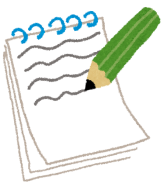 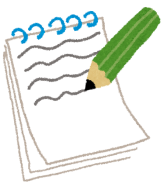 分　　野　・　テ　ー　マ　　　　（ご参加希望の箇所に○をつけてください。）分　　野　・　テ　ー　マ　　　　（ご参加希望の箇所に○をつけてください。）分　　野　・　テ　ー　マ　　　　（ご参加希望の箇所に○をつけてください。）分　　野　・　テ　ー　マ　　　　（ご参加希望の箇所に○をつけてください。）分　　野　・　テ　ー　マ　　　　（ご参加希望の箇所に○をつけてください。）１子ども・子育て支援５障がい者福祉２環境保全６高齢者福祉３多文化共生７まちづくり・地域活動の推進４安心・安全８地域資源・観光の振興